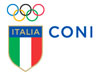 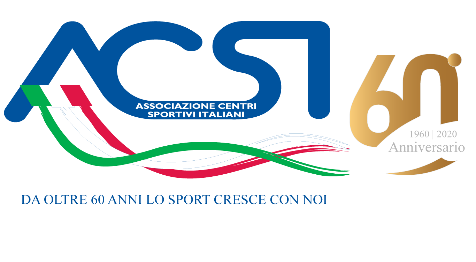 TROFEO INTERREGIONALE ACSI “Città di Trevi”TREVI (PG)   2 - 3 - 4 - 5  Novembre 2023   Categorie: Pre-Giovanissimi M / F  Anni  6  (2016)Dichiaro che i sopra citati Atleti sono in regola con la Certificazione Medica prevista dalle norme di Legge e che la stessa è giacente presso la Sede della Società.-Data_____________________	 IL DIRIGENTE RESPONSABILE					……………………………………………3TROFEO INTERREGIONALE ACSI “Città di Trevi”TREVI (PG)   2 - 3 - 4 - 5  Novembre 2023      Giovanissimi A / Giovanissimi B  / Esordienti A e B / Esordienti Regionali A e B / Allievi A e B / Allievi Regionali A e B /Cadetti / Jeunesse / Juniores / Seniores / Divisione Nazionale A - B - C - DSi prega fare l'iscrizione esclusivamente per ordine di CategoriaDichiaro che i sopra citati Atleti sono in regola con la Certificazione Medica prevista dalle norme di Legge e che la stessa è giacente presso la Sede della Società.Data_____________________	 IL DIRIGENTE RESPONSABILE					…………………………………………TROFEO INTERREGIONALE ACSI “Città di Trevi”TREVI (PG)   2 - 3 - 4 - 5  Novembre 2023   Categorie Promozionali ACSI:  Pulcini A - Pulcini B - Principianti A Principianti B - RagazziGruppo CLASSIC / EXCELLENT / MASTER / COMPETITIVE / PROFESSIONALSi prega fare l'iscrizione esclusivamente per ordine di CategoriaDichiaro che i sopra citati Atleti sono in regola con la Certificazione Medica prevista dalle norme di Legge e che la stessa è giacente presso la Sede della Società.-Data_____________________	 IL DIRIGENTE RESPONSABILE					……………………………………………TROFEO INTERREGIONALE ACSI “Città di Trevi”TREVI (PG)   2 - 3 - 4 - 5  Novembre 2023   TROFEO PROMOZIONALE   NEXT GENCategorie:	Gruppo   1   (2018-2017-2016)   -   Gruppo   2   (2015-2014-2013)		Gruppo   3   (2012-2011-2010)   -   Gruppo   4   (2009 e Prec.)Si prega fare l'iscrizione esclusivamente per ordine di CategoriaDichiaro che i sopra citati Atleti sono in regola con la Certificazione Medica prevista dalle norme di Legge e che la stessa è giacente presso la Sede della Società.-Data_____________________	 IL DIRIGENTE RESPONSABILETROFEO INTERREGIONALE ACSI “Città di Trevi”TREVI (PG)   2 - 3 - 4 - 5  Novembre 2023   Categorie Livelli di Difficoltà: Fantastic -  Juniores ACSI -  Azzurrini - ACSI Giovani - Special - TalentSi prega fare l'iscrizione esclusivamente per ordine di CategoriaDichiaro che i sopra citati Atleti sono in regola con la Certificazione Medica prevista dalle norme di Legge e che la stessa è giacente presso la Sede della Società.-Data_____________________	 IL DIRIGENTE RESPONSABILE					……………………………………………Cod. Società A.C.S.I.Cod. Società A.C.S.I.SOCIETA’                                                     Prov. (    )                                                    Prov. (    )                                                    Prov. (    )                                                    Prov. (    )                                                    Prov. (    )                                                    Prov. (    )                                                    Prov. (    )                                                    Prov. (    )                                                    Prov. (    )                                                    Prov. (    )Dir. Resp.Cognome: Cognome: Cognome: Cognome: Cognome: Cognome: Cognome: Cognome: Cognome: Nome:MailCell.TecnicoCognome:Cognome:Cognome:Cognome:Cognome:Cognome:Cognome:Cognome:Cognome:Nome:MailCell.Iscrizione  DEFINITIVE  Entro 15 Ottobre 2023           DEFINITIVE  Entro 15 Ottobre 2023           DEFINITIVE  Entro 15 Ottobre 2023           DEFINITIVE  Entro 15 Ottobre 2023           DEFINITIVE  Entro 15 Ottobre 2023           DEFINITIVE  Entro 15 Ottobre 2023           DEFINITIVE  Entro 15 Ottobre 2023           DEFINITIVE  Entro 15 Ottobre 2023           DEFINITIVE  Entro 15 Ottobre 2023               Cancellazioni 23 Ottobre 2023N°CATEGORIACOGNOMENOMEMFANNOTESS.123456789101112131415161718192021222324252627282930Cod. Società A.C.S.I.Cod. Società A.C.S.I.SOCIETA’                                                    Prov. (    )                                                   Prov. (    )                                                   Prov. (    )                                                   Prov. (    )                                                   Prov. (    )                                                   Prov. (    )                                                   Prov. (    )                                                   Prov. (    )                                                   Prov. (    )                                                   Prov. (    )Dir. Resp.Cognome: Cognome: Cognome: Cognome: Cognome: Cognome: Cognome: Cognome: Cognome: Nome:MailCell.TecnicoCognome:Cognome:Cognome:Cognome:Cognome:Cognome:Cognome:Cognome:Cognome:Nome:MailCell.Iscrizione  DEFINITIVE Entro 15 Ottobre 2023 DEFINITIVE Entro 15 Ottobre 2023 DEFINITIVE Entro 15 Ottobre 2023 DEFINITIVE Entro 15 Ottobre 2023 DEFINITIVE Entro 15 Ottobre 2023 DEFINITIVE Entro 15 Ottobre 2023 DEFINITIVE Entro 15 Ottobre 2023 DEFINITIVE Entro 15 Ottobre 2023 DEFINITIVE Entro 15 Ottobre 2023   Cancellazioni 23  Ottobre 20233N°CATEGORIACOGNOMENOMEMFANNOTESS.123456789101112131415161718192021222324252627282930Cod. Società A.C.S.I.Cod. Società A.C.S.I.SOCIETA’                                                    Prov. (    )                                                   Prov. (    )                                                   Prov. (    )                                                   Prov. (    )                                                   Prov. (    )                                                   Prov. (    )                                                   Prov. (    )                                                   Prov. (    )                                                   Prov. (    )                                                   Prov. (    )Dir. Resp.Cognome: Cognome: Cognome: Cognome: Cognome: Cognome: Cognome: Cognome: Cognome: Nome:MailCell.TecnicoCognome:Cognome:Cognome:Cognome:Cognome:Cognome:Cognome:Cognome:Cognome:Nome:MailCell.Iscrizione  DEFINITIVE Entro 15 Ottobre 2023  DEFINITIVE Entro 15 Ottobre 2023  DEFINITIVE Entro 15 Ottobre 2023  DEFINITIVE Entro 15 Ottobre 2023  DEFINITIVE Entro 15 Ottobre 2023  DEFINITIVE Entro 15 Ottobre 2023  DEFINITIVE Entro 15 Ottobre 2023  DEFINITIVE Entro 15 Ottobre 2023  DEFINITIVE Entro 15 Ottobre 2023     Cancellazioni 23 Ottobre 2023N°CATEGORIACOGNOMENOMEMFANNOTESS.123456789101112131415161718192021222324252627282930Cod. Società A.C.S.I.Cod. Società A.C.S.I.SOCIETA’                                                      Prov. (    )                                                     Prov. (    )                                                     Prov. (    )                                                     Prov. (    )                                                     Prov. (    )                                                     Prov. (    )                                                     Prov. (    )                                                     Prov. (    )                                                     Prov. (    )                                                     Prov. (    )Dir. Resp.Cognome: Cognome: Cognome: Cognome: Cognome: Cognome: Cognome: Cognome: Cognome: Nome:MailCell.TecnicoCognome:Cognome:Cognome:Cognome:Cognome:Cognome:Cognome:Cognome:Cognome:Nome:MailDEFINITIVE Entro 15 Ottobre 2023  DEFINITIVE Entro 15 Ottobre 2023  DEFINITIVE Entro 15 Ottobre 2023  DEFINITIVE Entro 15 Ottobre 2023  DEFINITIVE Entro 15 Ottobre 2023  DEFINITIVE Entro 15 Ottobre 2023  DEFINITIVE Entro 15 Ottobre 2023  DEFINITIVE Entro 15 Ottobre 2023  DEFINITIVE Entro 15 Ottobre 2023  Cell.  Cancellazioni 23 Ottobre 2023N°CATEGORIACOGNOMENOMEMFANNOTESS.123456789101112131415161718192021222324252627282930Cod. Società A.C.S.I.Cod. Società A.C.S.I.SOCIETA’                                                    Prov. (    )                                                   Prov. (    )                                                   Prov. (    )                                                   Prov. (    )                                                   Prov. (    )                                                   Prov. (    )                                                   Prov. (    )                                                   Prov. (    )                                                   Prov. (    )                                                   Prov. (    )Dir. Resp.Cognome: Cognome: Cognome: Cognome: Cognome: Cognome: Cognome: Cognome: Cognome: Nome:MailCell.TecnicoCognome:Cognome:Cognome:Cognome:Cognome:Cognome:Cognome:Cognome:Cognome:Nome:MailCell.Iscrizione  DEFINITIVE Entro 15 Ottobre 2023   DEFINITIVE Entro 15 Ottobre 2023   DEFINITIVE Entro 15 Ottobre 2023   DEFINITIVE Entro 15 Ottobre 2023   DEFINITIVE Entro 15 Ottobre 2023   DEFINITIVE Entro 15 Ottobre 2023   DEFINITIVE Entro 15 Ottobre 2023   DEFINITIVE Entro 15 Ottobre 2023   DEFINITIVE Entro 15 Ottobre 2023       Cancellazioni 23 Ottobre 2023N°CATEGORIACOGNOMENOMEMFANNOTESS.123456789101112131415161718192021222324252627282930